Datum:	  	               09.02.2018Zimmer-Nr.:	               4200Auskunft erteilt:          Frau LübbersmannDurchwahl:Mobil:                           0151 5288 7820 Fax: (0541) 501-           64420  E-Mail: Luebbersmannk@Lkos.de  PressemitteilungPersonaldienstleistungen für Unternehmen: MaßArbeit ist breit aufgestellt Osnabrück. Die Konjunktur läuft gut, bei vielen Unternehmen sind die Auftragsbücher voll und die regionale Arbeitslosigkeit ist sehr niedrig. Personal zu finden, ist in dieser Situation oft schwierig, gerade für kleinere und mittlere Unternehmen. In vielen Fällen kann die kommunale Arbeitsvermittlung MaßArbeit helfen: In einer neuen Broschüre hat sie jetzt alle Personaldienstleistungen für Unternehmen kompakt und übersichtlich zusammengestellt.„Vielen Unternehmen ist unbekannt, dass wir nicht nur Beschäftigte und Auszubildende vermitteln, sondern etwa auch bei der Rekrutierung von Fachkräften aus dem Ausland mitwirken können“, so Siegfried Averhage, Leiter des Geschäftsbereichs Wirtschaft & Arbeit des Landkreises Osnabrück und Vorstand der MaßArbeit. Auch bei der beruflichen Eingliederung von Flüchtlingen ist die MaßArbeit gut aufgestellt: „Wir arbeiten eng mit den Unternehmen zusammen, helfen auch beim berufsbegleitenden Spracherwerb und unterstützen das Unternehmen und den neuen Mitarbeiter bei Bedarf auch bis zu sechs Monate nach der Einstellung“, skizziert MaßArbeit-Vorstand Sabine Ostendorf. Die Erfahrung zeige, dass so Anfangsschwierigkeiten etwa aufgrund von Sprachproblemen oder kultureller Unterschiede deutlich besser bewältigt werden könnten.Auch im Bereich der Nachwuchsgewinnung setzt die MaßArbeit einen Schwerpunkt: Unternehmen werden etwa bei der frühzeitigen Ansprache von Jugendlichen, der Kooperation mit Schulen oder auch mit einer gezielten Begleitung im Betrieb nach Aufnahme des Ausbildungsverhältnisses unterstützt. „Bei all unseren Leistungen legen wir Wert auf eine unkomplizierte Begleitung“, sind sich die Vorstände einig. Deshalb finden die Betriebe in der neuen Übersicht für jedes Angebot einen persönlichen Ansprechpartner.Die Broschüre „Personaldienstleistungen für Unternehmen“ ist erhältlich bei der MaßArbeit, Telefon 0541 501-4192, Email: info@massarbeit.de, bei der Wirtschaftsförderung des Landkreises Osnabrück WIGOS, Telefon 0541 501-4399 oder online unter www.landkreis-osnabrueck.de.Bildunterschrift:Personaldienstleistungen der MaßArbeit für Unternehmen kurz und knapp zusammen gefasst: Die MaßArbeit-Vorstände Sabine Ostendorf und Siegfried Averhage präsentieren die neue Broschüre.Foto: MaßArbeit / Eckhard Wiebrock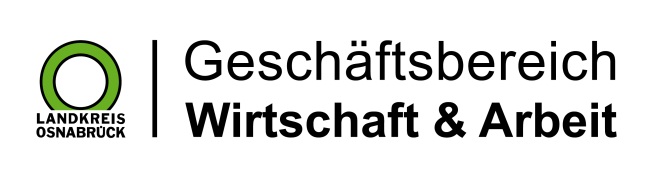 Landkreis Osnabrück · Postfach 25 09 · 49015 Osnabrück          Der Landrat